Правила выполнения домашних лабораторных работ.1.Научные эксперименты очень занимательны. Они помогут тебе лучше узнать окружающий мир. Однако никогда не забывай о мерах предосторожности.2.Если в описании работы необходима помощь родителей, то попроси их остаться с тобой до конца опыта.3.Подготовь все необходимо заранее.4. Соблюдай осторожность при работе с горячей водой, бытовыми химикатами (мыло, жидкость для мытья посуды), ножницами, стекло.5. По окончании эксперимента убери все приборыТема: Сила тренияДомашняя лабораторная работа № 7Тема: «Почувствуй трение» Оборудование: жидкость для мытья посуды.Ход работы:1. Вымыть руки и вытереть их насухо.2.Быстро потереть ладони друг о друга в течение 1-2 мин.3.Нанести на ладони немного жидкости для мытья посуды. Снова потереть ладони в течении 1-2 мин.4. Описать наблюдаемые явления.5.Сделать вывод.Работы выполнить до  22.11.20. Оформленную  домашнюю работу отправить на э/а galina-okuneva@mail.ru Продолжаем заниматься исследовательскими работамиТемы исследовательских работСрок завершения работ 30.12.2020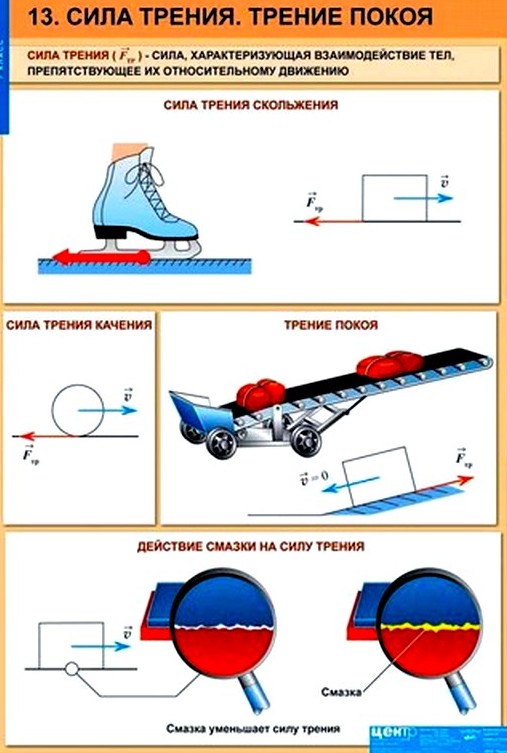 Силой трения называют силу, которая возникает при движении (или попытке вызвать движение) одного тела по поверхности другого. Она всегда направлена противоположно направлению скольжения (или направлению возможного скольжения) рассматриваемого тела.Основная причина возникновения сил трения скольжения и покоя — зацепление неровностей на поверхностях соприкасающихся тел.№п/пТемы исследовательских работФИ автораКласс1Вода привычная и необычнаяБарсукова Ольга52Диффузия домаПовторить опыт с капустойдо 22.11.Ким Лена53Исследование свойств бумаги Найти информацию «Осы – мастера бумажных дел»до 22.11Шулев Егор74Возникновение международной системы единицПрислать для обсуждения презентациюдо 20.11.Шульцева АнгелинаВасильева ТатьянаНикифорова Ксения75Плавание телГурьянова Юлия7